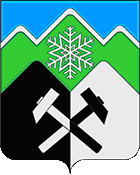 КЕМЕРОВСКАЯ ОБЛАСТЬ - КУЗБАССТАШТАГОЛЬСКИЙ МУНИЦИПАЛЬНЫЙ РАЙОНАДМИНИСТРАЦИЯ ТАШТАГОЛЬСКОГО МУНИЦИПАЛЬНОГО РАЙОНАП О С Т А Н О В Л Е Н И Еот  «15» февраля  2021г. №  152  -пО внесении изменений в постановление администрации Таштагольского муниципального района от 29.09.2020 № 1117-п «Об утверждении муниципальной программы «Управление муниципальными финансами Таштагольского муниципального района» на 2021-2023 годы»В целях создания условий для результативного управления финансами Таштагольского муниципального района, эффективного использования бюджетных средств бюджета Таштагольского муниципального района, администрация Таштагольского муниципального района постановляет:1. Внести в постановление администрации Таштагольского муниципального района от 29.09.2020 № 1117-п «Об утверждении муниципальной программы «Управление муниципальными финансами Таштагольского муниципального района» на 2021-2023 годы» следующие изменения:	1.1. В приложение № 1 к постановлению внести следующие изменения:	1.1.2. Абзац 16 раздела «1. Содержание проблемы и необходимость ее решения программными методами» изложить в следующей редакции:		«На поощрения достижения наилучших значений показателей эффективности деятельности органов местного самоуправления.»1.1.3. Раздел 7 «Программные мероприятия» изложить в следующей редакции:	7. Программные мероприятия2. Пресс-секретарю Главы Таштагольского муниципального района                  (М.Л.Кустова) настоящее постановление разместить на сайте Администрации «Таштагольского муниципального района» в информационно-телекоммуникационной сети Интернет.            3.  Контроль за исполнением настоящего постановления возложить на заместителя Главы Таштагольского муниципального района  С.Е. Попова.            4.  Настоящее постановление вступает в силу с момента подписания.           Глава Таштагольского           муниципального района                                                      В.Н. МакутаНаименование мероприятий; источники финансированияОбъем финансовых ресурсов,тыс. руб.Объем финансовых ресурсов,тыс. руб.Объем финансовых ресурсов,тыс. руб.Объем финансовых ресурсов,тыс. руб.Наименование мероприятий; источники финансированияВсего2021г.2022г.2023г.Обслуживание муниципального долга10490104Местный бюджет10490104Грантовая поддержка бюджетам поселений646160240246Местный бюджет646160240246Итого по программе750250250250 Местный бюджет750250250250